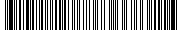 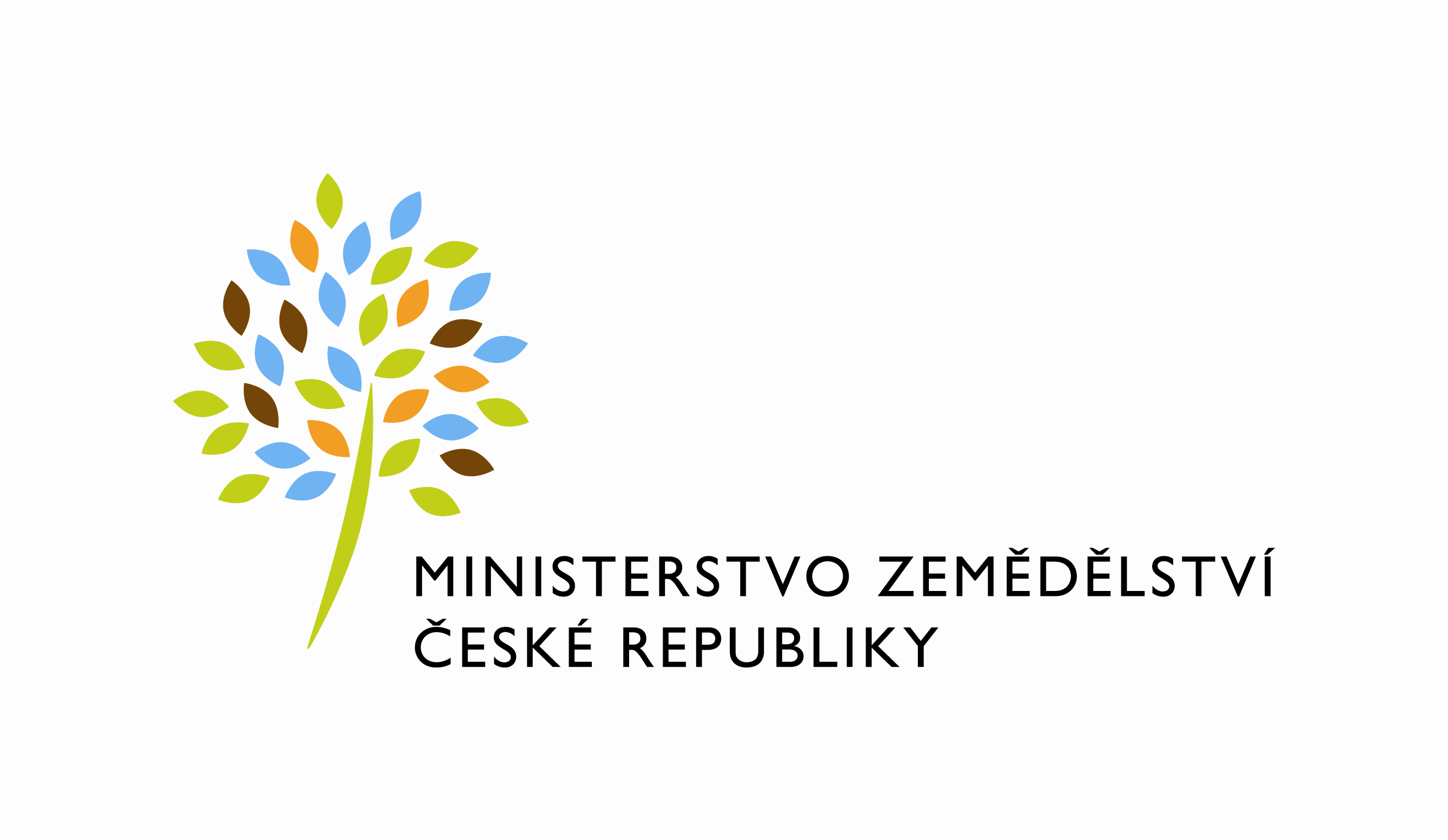 DATUM: 22. 6. 2023Prodloužení termínu dodání č. 4500142141 -  PZ PRAIS II 2022 No694_LPIS_vytvoreni vrstvy_geozarazeni_pro_opatreni_A EKO/EZ ID SD MZe: Z34971Vážený pane xxx,na základě výsledků jednání porady SZP LPIS ze dne 8.6.2023, kde byla projednávána kritická situace ve věci nových požadavků na změny a dostupných kapacit bylo dohodnuto, že termín pro akceptaci PZ PRAIS II 2022 No694 LPIS vytvoření vrstvy geozařazení pro_opatření_AEKO/EZ je třeba posunout z důvodu přednostní realizace PZ PRAIS II 2022 No732_LPIS_uprava_aplikace_zmenovych_zadosti_faze I, a to do 29.9.2023.Výše zmíněné je odsouhlaseno garantem panem Bukovským.S pozdravem%%%el_podpis%%%Přílohyútvar: Odbor informačních a komunikačních technologiíČíslo útvaru: 12120VÁŠ DOPIS ZN.:	ZE DNE:	SP. ZN.:	MZE-45060/2021-11152NAŠE Č. J.:	MZE-39871/2023-12122VYŘIZUJE:	David NeužilTelefon:	221812012E-MAIL:	David.Neuzil@mze.czO2 IT Services s.r.o.Vážený panxxxZa Brumlovkou 266/2Michle140 00 Praha 4